                               Информация для родителейКогда следует обратиться за помощью к детскому логопеду?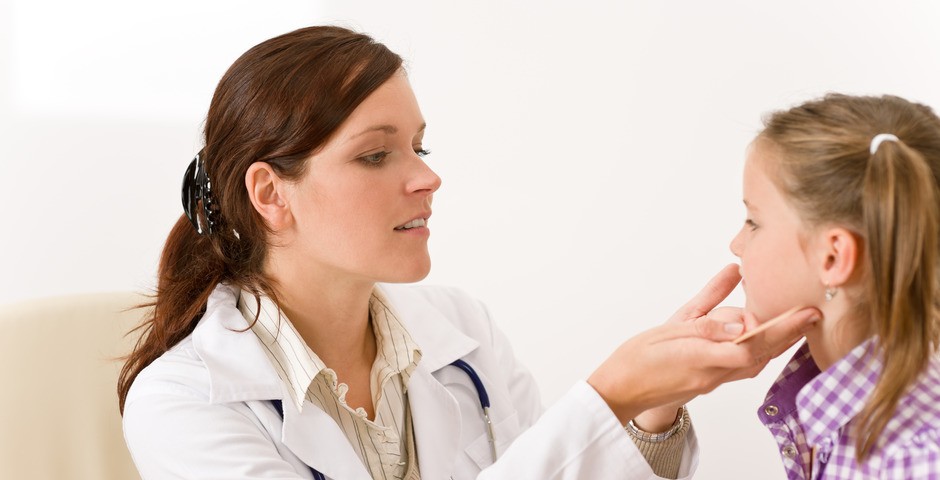 Проблема обращения к такому специалисту, как детский логопед, встает перед каждой мамой с малышом 2-6 лет - в период активного становления его речи. Ситуация осложняется тем, что логопед в детском саду, куда ходит ребенок, не всегда доступен, а возрастные проблемы с речью встречаются практически у каждого ребенка и требуют консультации со специалистом хотя бы ради успокоения мамочки.Многие родители ищут специальные центры, где детский логопед мог бы позаниматься с ребенком, а некоторые доходят до того, что устраивают здорового ребенка в логопедический детский сад, не задумываясь о возможном вреде для него.Причем беспокойство у родителей может не проходить, даже если логопед в детском саду присутствует, но, как кажется мамам и папам, оказывает их ребенку мало внимания. Когда же действительно стоит к нему обратиться и чем он может быть полезен ребенку без явных нарушений? Логопед в детском саду должен, как минимум, наблюдать каждого ребенка, но, естественно, наибольшее внимание оказывается детям с предрасположенностью к речевым дефектам, а также уже имеющими какие - то отклонения, хотя с малышами с серьезными нарушениями, как правило, детский логопед и дефектолог занимаются в специальных группах.Если в 3 - 3,5 года ребенок произносит только отдельные слова и совсем не строит фразы и предложения, в его речи полностью отсутствуют союзы и местоимения, он не повторяет за вами слова или вы совсем не понимаете его речь (при этом искаженное произношение шипящих и звонких согласных "р", "л" звуков является нормой).Если в 4 года у ребенка очень скудный словарный запас (в норме - около 2000 слов), не может запомнить четверостишье, совсем не рассказывает собственных историй (при этом отсутствие связной речи, ошибки в предложениях, все еще проблемы со "сложными" звуками - норма).Если в 5-6 лет все еще есть проблемы со звукопроизношением, в т.ч. с сонорными согласными (звуками "р", ""л), ребенок не способен описать своими словами сюжет на картинке, допускает грубые ошибки при построении предложений (при этом делает ошибки в сложных предложениях, небольшая непоследовательность в повествовании) - вам следует показать ребенка логопеду.Детский логопед поможет:Скорректировать произношение. В частности, детский логопед исправит проблемы с так называемыми "вибрантами" - твердой и мягкой "р" - одно из самых распространенных нарушений речи, сохраняющегося и во взрослом возрасте. Кроме того, логопед в детском саду увидит и предупредит и другие нарушения, например, баттаризм (нечеткое произношение, "проглатывание" слов), заикание и другие.Подготовить ребенка к школе, в частности, к освоению грамоты и чтению. Логопед в детском саду не только должен проконтролировать общую речевую подготовку малыша, но и предупредить, если будет такая  необходимость, нарушения типа дислексии  (неспособность к чтению) или дисграфии (к письму), вовремя направив ребенка к специалисту.Провести занятия на общее развитие речи, как групповые, так и индивидуальные. Такие занятия логопед в детском саду может проводить и с младшими группами по договоренности с заведующей и родителями. Они направлены на расширение словарного запаса, становление грамотной речи и т.д. Также подобные занятия проводит детский логопед в поликлинике или специальном центре, и их не лишним будет посетить в любом случае.